Zbierka na časopis Hont a jeho Dejiny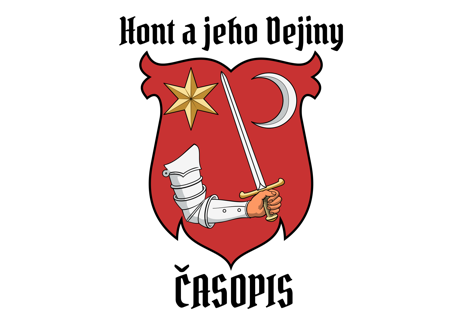 Pomôžte iniciatíve Hont a jeho Dejiny začať vydávať časopis.O iniciatíve Hont a jeho dejiny?Hont a jeho dejiny je iniciatívou, ktorá sa venuje dejinám jedného z najstarších regiónov na území dnešného Slovenska - Hontu. Iniciatíva zahŕňa malý autorský kolektív, ktorý sa venuje rôznym témam z dejín Hontu a publikuje ich na rovnomennej facebookovej stránke. Facebook je zaujímavým miestom, ktoré združuje široké spektrum a kvantum ľudí. Preto bol vhodným miestom na prvú fázu realizovania iniciatívy, ktorá si dáva za cieľ priblížiť dejiny Hontu a jeho častí ako domácej, tak aj širšej verejnosti. Tento cieľ sa darí plniť a preto nadišiel čas pokročiť z platformy facebooku aj do tlačenej podoby. Náš projekt si dáva za hlavný cieľ vyzbierať dostatok financií na vydanie prvých čisiel časopisu Hont a jeho Dejiny. Prečo chceme vydávať vlastný časopis?Založiť zbierku pre vydávanie časopisu vychádza najmä z nečakaného záujmu o tému Hontu. V októbri 2020 vznikol Hont a jeho dejiny ako facebooková stránka, ktorej cieľom bolo jednoducho sprostredkovať poznatky o dejinách regiónu Hont čo najširšiemu spektru ľudí. Za 3 mesiace fungovania stránka presiahla 1000 sledovateľov, bez platenej propagácie. Záujem o dejiny Hontu v podaní autorov iniciatívy Hont a jeho dejiny, viedol k zamysleniu o rozšírenie poľa pôsobnosti, čo by viedlo ku skvalitneniu obsahovej aj formálnej stránky. Vyústením je zbierka zameraná na časopis Hont a jeho Dejiny. Ak bude náš projekt úspešný na 100%, radi by sme z neho financovali prvé čísla časopisu Hont a jeho Dejiny. Čo máme z toho my?Pre nás, ako nadšencov dejín Hontu, bude odmenou možnosť financovania nevyhnutných nákladov spojených s vydaním prvých čísiel časopisu. Táto skutočnosť bude viesť, ku možnosti skvalitnenia našich výstupov.Čo majú z toho podporovatelia?Podporovatelia projektu získajú možnosť nahliadnuť do dejín Hontu. Cez témy ako vznik Hontu, jeho šľachta, osmanská invázia, ale aj architektúra, folkór a remeslá spoznajú historický región Hont. Časopis Hont a jeho Dejiny by mal vychádzať každé 3 mesiace, počnúc nultým číslom. Nulté číslo bude možné získať len podporou projektu na štartovači. Skrz podporu projektu na štartovači bude taktiež možné získať predplatné prvého a druhého čísla. Prvé a druhé číslo časopisu bude možné zakúpiť vo vybraných inštitúciách, na vybraných obecných/ mestských úradoch v Honte alebo priamym kontaktom. Časopis bude mať veľmi jednoduchú, ale za to obsažnú štruktúru:      - Články historikov, archeológov a laických bádateľov Hontu      - Rozhovory s bádateľmi dejín Hontu o možnostiach a napĺňaniach bádania      - Články k historickej pamäti Hontu      - Rozhovory s pamätníkmi      - Články k ľudovej kultúre, tradíciám a remeslám      - Rozhovory s remeselníkmi a folkloristami      - Prezentácia remeselných výrobkovČo má z toho Hont?Alfou a Omegou iniciatívy Hont a jeho dejiny je pomôcť regiónu Hont. Priniesť svetlo do regiónu, pomáhať mu rásť a rozvíjať sa. V minulosti bol Hont jedným z najpokrokovejších regiónov. Hontianska stolica bola medzi prvými 7, ktoré dostali erbové právo. Bola sídlom mnohých šľachtických rodov, a keď niekto povedal, že pochádza z Hontianskej stolice, niečo to znamenalo. Dnes mnohí ani nevedia, čo je to Hont a tobôž, že v ňom bývajú alebo z neho pochádzajú. Písané slovo môže veľmi ľahko a jednoducho viesť k náprave tejto situácie. Ale facebook nestačí a aby sme mali kde písať, potrebujeme Vás.Ako nás môžete podporiť?Cieľom zbierky je vyzbierať sumu aspoň 1600€, ktorá by mala pokryť vydanie prvých troch čísiel v potrebnom náklade. Podporiť vydanie časopisu môžete dvoma spôsobmi, a to finančne a materiálne. Finančná zbierka bude spustená v apríli 2021. Jej realizácia bude skrz crowdfundingovú organizáciu štartovač, na stránke www.startovac.cz. Na tejto stránke bude možné prispieť na časopis rôznymi sumami, od 9€ do 1600€. Za rôzne príspevky si budete môcť vybrať rôzne balíky odmien, ktorých základom sú predplatné nultého, prvého, druhé čísla alebo všetkých. Podľa finančného príspevku budete môcť k časopisu získať: publikáciu Sovietski vojaci na juhu stredného Slovenska 1968 – 1991 od Jána Aláča, ručne maľované tričko Hont a jeho Dejiny od značky Hrdô a iné odmeny. Materiálna zbierka prebieha pred tou finančnou. Jej cieľom je osloviť možných sponzorov, ktorí by boli ochotní darovať rôzne produkty na pokrytie odmien vo finančnej zbierke. V prípade ak sa zbierka podarí, tak každý náš sponzor získa od nás, ako poďakovanie, nulté číslo časopisu Hont a jeho Dejiny. Zároveň bude v prvých troch číslach uvádzaný ako sponzor, v prípade záujmu aj s možnosťou uverejnenia loga.Erik Koncz 											   zakladateľ 